Fiche pédagogique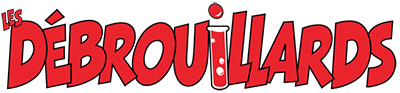 Titre : L’autobus du futurMagazine Les Débrouillards, janvier 2018Pages 32-331. Avant de lire le texte, essaie de répondre aux questions dans le tableau         en cochant si chaque affirmation est vraie ou fausse, selon toi. 2. Lis le texte.3. Valide tes réponses !4. Imagine maintenant l’autobus du futur de tes rêves ! Quelles seraient ses caractéristiques ? Voici une liste pour t’inspirer, mais tes idées sont certainement meilleures !Il a la forme d’une navette spatiale.Il diffuse des films. Il contient un aquarium.Il offre du maïs soufflé gratuitement.Quand un passager est désagréable, il est expulsé par une catapulte.Il est possible de voyager sur le toit pour admirer le paysage.Il y a un casse-croûte.Il y a une section réservée aux adolescents.______________________Il avance grâce à du compost de légumes.Il fonctionne avec de l’énergie solaire.Il est muni de petites éoliennes.Ce sont les passagers qui pédalent pour le faire avancer.Les sièges sont en cuir recyclé.Il a un toit vert.On peut y accrocher son vélo.________________________5. Écris un court texte de deux paragraphes sous les intertitres déjà donnés. Essaie de bien regrouper les informations qui vont ensemble et alimente tes idées pour enrichir ton texte. N’oublie pas de coiffer ton texte d’un titre qui intéressera ton lecteur !Titre : __________________________________________Intertitre : Un autobus original________________________________________________________________________________________________________________________________________________________________________________________________________________________________________________________________________________________________________________________________________________________________________________________________Intertitre : Un autobus écologique________________________________________________________________________________________________________________________________________________________________________________________________________________________________________________________________________________________________________________________________________________________________________________________________________________________________________________Cette fiche pédagogique a été réalisée par l’équipe de recherche ADEL (Apprenants en difficulté et littératie) de l’UQAM, en collaboration avec le magazine Les Débrouillards. Dans le contexte de la fermeture des écoles en lien avec la pandémie, elle vise à fournir aux enseignants des outils pour aider les élèves à conserver leurs acquis en compréhension de lecture.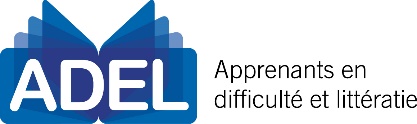 Avant de lireAvant de lireJe lisle texte.Après la lectureAprès la lectureSelon moi, c’est vrai.Selon moi, c’est faux.Je lisle texte.Je sais que c’est vrai.Je sais que c’est faux.Des ingénieurs conçoivent des autobus sans chauffeur. Je lisle texte.Les autobus du futur pourront freiner tout en douceur.Je lisle texte.Ces autobus auront des portes devant, au milieu      et même derrière pour y entrer.Je lisle texte.Les poteaux de ces autobus ont la forme d’une araignée.Je lisle texte.Dans ces autobus, le WIFI sera gratuit pour tout le monde !Je lisle texte.